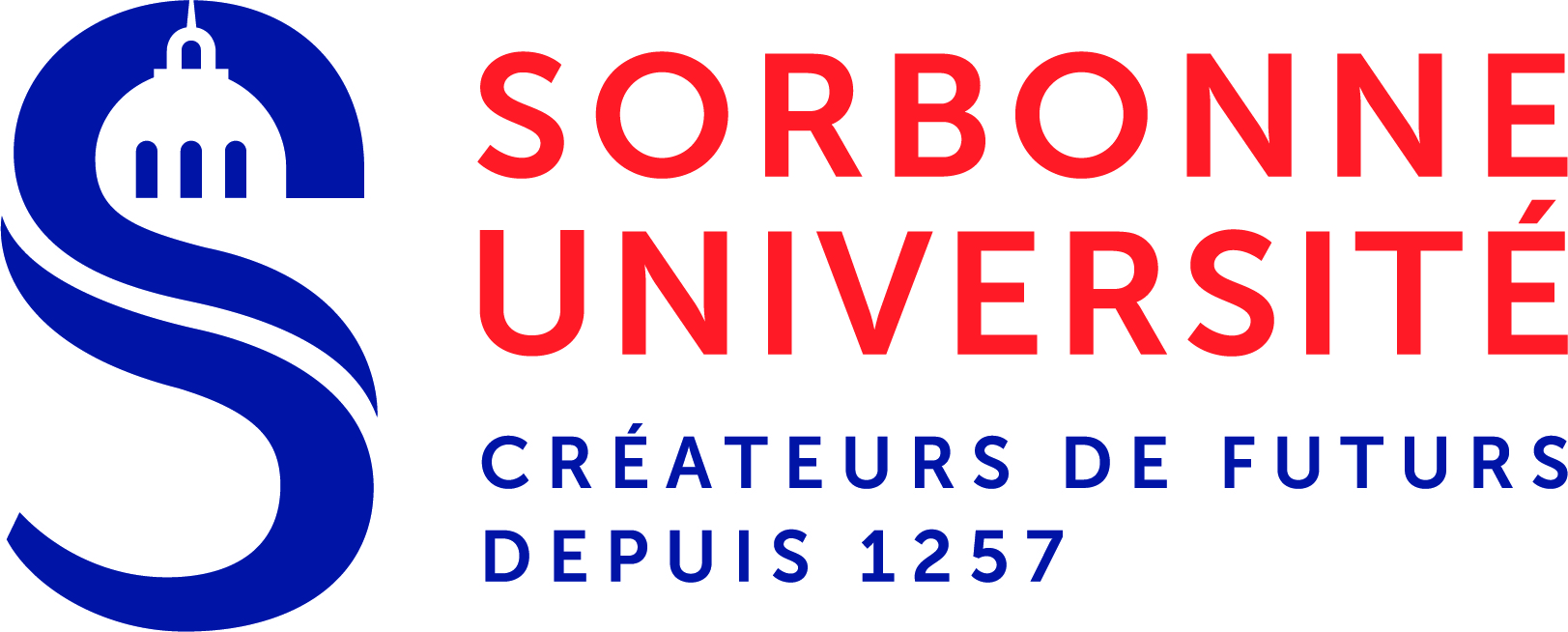 AUTORISATION DE SOUTENANCE DE THESE EN DEHORS DES LOCAUX DE SORBONNE UNIVERSITEAUTHORIZATION FOR THESIS DEFENSE OUTSIDE SORBONNE UNIVERSITELe doctorant transmet cette fiche à l’organisme ou aura lieu physiquement la soutenance pour autorisation - 
The doctoral candidate sends this form to the institution where the defense will take place for authorization.La remet au bureau d’accueil des doctorants pour accord du Président – To be delivered it to the Doctoral Information and Registration Office for the agreement of the President of Sorbonne UniversitéA compléter par le doctorant - To be filled  by the doctoral candidateNom de naissance  - Birth name:      Nom de naissance  - Birth name:      Nom d’usage – Family Name:      Nom d’usage – Family Name:      Prénom – First name:      Prénom – First name:      Numéro de dossier – Student ID:      Numéro de dossier – Student ID:      Ecole doctorale - Doctoral School:      Ecole doctorale - Doctoral School:      Autorisation de l’organisme d’accueil de la soutenance de thèse – Authorization of host institution where the defense takes placeSignature et cachet de l’organisme d’accueilSignature and seal of the host institutionDate de la soutenance -Date of defenseNom de l’organisme d’accueil - Name of host institutionAdresse  - Address of host institutionAutorisation du Président de Sorbonne UniversitéAuthorization from the President of Sorbonne UniversitéAutorisation du Président de Sorbonne UniversitéAuthorization from the President of Sorbonne UniversitéDateSignature et cachet du Président de Sorbonne UniversitéSignature and seal of the President of Sorbonne Université Acceptée/Accepted		 Refusée/rejected Acceptée/Accepted		 Refusée/rejectedSorbonne Université Bureau d’accueil, inscription des doctorants Esc G, 2ème étage15 rue de l’école de médecine75270-PARIS CEDEX 06Sorbonne Université Bureau d’accueil, inscription des doctorants Esc G, 2ème étage15 rue de l’école de médecine75270-PARIS CEDEX 06Tél. pour les doctorants de A à EL : 01 44 27 28 07Tél. pour les doctorants de EM à MON : 01 44 27 28 05Tél. pour les doctorants de MOO à Z : 01 44 27 28 02 E-mail : scolarite.doctorat@sorbonne-universite.frTél. pour les doctorants de A à EL : 01 44 27 28 07Tél. pour les doctorants de EM à MON : 01 44 27 28 05Tél. pour les doctorants de MOO à Z : 01 44 27 28 02 E-mail : scolarite.doctorat@sorbonne-universite.frTél. pour les doctorants de A à EL : 01 44 27 28 07Tél. pour les doctorants de EM à MON : 01 44 27 28 05Tél. pour les doctorants de MOO à Z : 01 44 27 28 02 E-mail : scolarite.doctorat@sorbonne-universite.frTél. pour les doctorants de A à EL : 01 44 27 28 07Tél. pour les doctorants de EM à MON : 01 44 27 28 05Tél. pour les doctorants de MOO à Z : 01 44 27 28 02 E-mail : scolarite.doctorat@sorbonne-universite.fr